PHILIPPINE OBSTETRICAL AND GYNECOLOGICAL SOCIETY (Foundation), INC PHILIPPINE BOARD OF OBSTETRICS AND GYNECOLOGY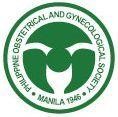 No. 56 Malakas Street, Diliman, Quezon City 1100Tel Nos: 89220195; 89217647 Loc. 209 Fax Nos: 89219089Email Address: pogsinc@gmail.com; pbog2010@gmail.com website: www.pogsinc.orgRESIDENCE / HOME ADDRESS (No., Street, Brgy., Town, Municipality/ City, Province, Zip code)	REGIONMAIN HOSPITAL: ___________________________________________________CLINIC ADDRESS: _______________________________________________POGS REGION2 Passport size (1.5"x2") photo taken within3 months with FULL nametag Scanned, computer- generated / enhanced,SPECIALTY	 	SUBSPECIALTY  	GENERAL PRACTICE:                     Private                                         Government                                                                   photocopied, cutout, and pictures without nametagare not acceptedENDORSED BY 3 POGS FELLOWS:NAME	SIGNATURE	INSTITUTION1.  	   	  	2.  	   	  	3.  	  	Do not fill-up below this lineNAME (Family Name)	( First Name)	(Middle Name)NAME (Family Name)	( First Name)	(Middle Name)NAME (Family Name)	( First Name)	(Middle Name)NAME (Family Name)	( First Name)	(Middle Name)NAME (Family Name)	( First Name)	(Middle Name)NAME (Family Name)	( First Name)	(Middle Name)NAME (Family Name)	( First Name)	(Middle Name)NAME (Family Name)	( First Name)	(Middle Name)NAME (Family Name)	( First Name)	(Middle Name)NAME (Family Name)	( First Name)	(Middle Name)NAME (Family Name)	( First Name)	(Middle Name)NAME (Family Name)	( First Name)	(Middle Name)NAME (Family Name)	( First Name)	(Middle Name)NAME (Family Name)	( First Name)	(Middle Name)NAME (Family Name)	( First Name)	(Middle Name)NAME (Family Name)	( First Name)	(Middle Name)NAME (Family Name)	( First Name)	(Middle Name)NAME (Family Name)	( First Name)	(Middle Name)NAME (Family Name)	( First Name)	(Middle Name)NAME (Family Name)	( First Name)	(Middle Name)NAME (Family Name)	( First Name)	(Middle Name)NAME (Family Name)	( First Name)	(Middle Name)NAME (Family Name)	( First Name)	(Middle Name)NAME (Family Name)	( First Name)	(Middle Name)NAME (Family Name)	( First Name)	(Middle Name)NAME (Family Name)	( First Name)	(Middle Name)NAME (Family Name)	( First Name)	(Middle Name)NAME (Family Name)	( First Name)	(Middle Name)NAME (Family Name)	( First Name)	(Middle Name)NAME (Family Name)	( First Name)	(Middle Name)NAME (Family Name)	( First Name)	(Middle Name)NAME (Family Name)	( First Name)	(Middle Name)NAME (Family Name)	( First Name)	(Middle Name)NAME (Family Name)	( First Name)	(Middle Name)NAME (Family Name)	( First Name)	(Middle Name)NAME (Family Name)	( First Name)	(Middle Name)NAME (Family Name)	( First Name)	(Middle Name)NAME (Family Name)	( First Name)	(Middle Name)NAME (Family Name)	( First Name)	(Middle Name)NAME (Family Name)	( First Name)	(Middle Name)NAME (Family Name)	( First Name)	(Middle Name)NAME (Family Name)	( First Name)	(Middle Name)NAME (Family Name)	( First Name)	(Middle Name)NAME (Family Name)	( First Name)	(Middle Name)NAME (Family Name)	( First Name)	(Middle Name)BIRTH DATE(MM/DD/YY)CIVIL STATUSGENDER(F / M)CITIZENSHIPPRC NUMBERDATE OF LICENSUREPMA NUMBERCONVENTION PLACEDATECME UNITSPRESENT POSITIONSCHOOLDATE